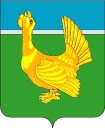 Администрация Верхнекетского районаПОСТАНОВЛЕНИЕО внесении изменения в постановление Администрации Верхнекетского района от 29.03.2016 № 228 «Об установлении расходных обязательств государственных полномочий по расчету и предоставлению бюджетам городского, сельских поселений субвенций по обеспечению жилыми помещениями детей-сирот и детей, оставшихся без попечения родителей, а так же лиц из их числа и их исполнению»В целях приведения муниципального правового акта в соответствие с законодательством Российской Федерации, ПОСТАНОВЛЯЮ:1. Внести в постановление Администрации Верхнекетского района  от 29.03.2016 № 228 «Об установлении расходных обязательств государственных полномочий по расчету и предоставлению бюджетам городского, сельских поселений субвенций по обеспечению жилыми помещениями детей-сирот и детей, оставшихся без попечения родителей, а так же лиц из их числа и их исполнению» изменение, заменив в пункте 1 слова «муниципального образования Верхнекетский район»  словами «муниципального образования Верхнекетский район Томской области».2. Настоящее постановление вступает в законную силу со дня его официального опубликования в информационном вестнике Верхнекетского района «Территория» и распространяет своё действие на правоотношения, возникшие с 01 января 2020 года. 3. Разместить настоящее постановление на официальном сайте Администрации Верхнекетского района.И.о. Главы Верхнекетского района                                                 С.А. АльсевичРомашова21138Дело-2,  Ромашова -1«13»  февраля  2020 г.р.п. Белый ЯрВерхнекетского районаТомской области                                № 121